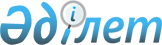 О переименовании некоторых составной части села Киякты Хантауского сельского округаРешение акима Хантауского сельского округа Мойынкумского района Жамбылской области от 26 октября 2023 года № 15
      В соответствии с подпунктом 4) статьи 14 Закона Республики Казахстан "Об административно-территориальном устройстве Республики Казахстан", с учетом мнения населения соответствующей территории и на основании заключения областной ономастической комиссии при акимате Жамбылской области от 27 июля 2023 года, РЕШИЛ:
      1. Переименовать следующие составные части села Киякты Хантауского сельского округа:
      улицу Вокзальная на улицу Ағыбай батыр;
      улицу Кияхтинская на улицу Қайрат Рысқұлбеков;
      2. Контроль за исполнением настоящего решения оставляю за собой.
      3. Настоящее решение вводится в действие по истечении десяти календарных дней после дня его первого официального опубликования.
					© 2012. РГП на ПХВ «Институт законодательства и правовой информации Республики Казахстан» Министерства юстиции Республики Казахстан
				
      Аким 

Сейтказиев А.Ж.
